Impresso em: 07/08/2023 21:16:21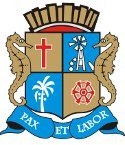 Matéria: EMENDA Nº 1 AO PROJETO 5-2020Autor: ELBER BATALHAGoverno de Sergipe Câmara Municipal de AracajuReunião: 56 SESSÃO ExtraordináriaData: 13/08/2020Parlamentar	Partido	Voto	HorárioAMÉRICO DE DEUS ANDERSON DE TUCA BIGODE DO SANTA MARIA CABO AMINTASCABO DIDIDR. MANUEL MARCOS ELBER BATALHA EMÍLIA CORRÊA EVANDO FRANCA FÁBIO MEIRELES ISACJASON NETO JUVENCIO OLIVEIRA LUCAS ARIBÉPASTOR CARLITO ALVES PROF. BITTENCOURT SEU MARCOSSONECA VINÍCIUS PORTOPSD PDT PSD PSL PSC PSD PSBPATRIOTA PSD PODEMOS PDTPDT PSDCIDADANIA PSCPDT PDT PSD PDTABS NÃO NÃO SIM NÃO NÃO SIM SIM NÃO NÃO NÃO NÃO NÃO SIM NÃO NÃO NÃO NÃO NÃO13:28:3413:29:1213:59:3513:30:3013:30:5713:31:3013:32:5813:34:2813:35:2113:36:2113:40:1213:44:3113:45:2013:46:2913:52:2813:54:0113:56:1013:49:1413:57:57NITINHODR. GONZAGA ZEZINHO DO BUGIO THIAGUINHO BATALHA ZÉ VALTERPSD PSD PSB PSC PSDO Presidente não Vota Não VotouNão Votou Não Votou Não VotouTotais da Votação	Sim: 4Resultado da Votação: REPROVADONão: 14Abstenção: 1	Total de Votos Válidos: 19